ПМ.02 Приготовление, оформление и подготовка к реализации горячих блюд, кулинарных изделий, закусок разнообразного ассортиментаТема 2.2. Осуществлять приготовление, непродолжительное хранение бульонов, отваров разнообразного ассортиментаТема урока: Приготовление супов с бобовыми, с макаронными изделиями.Дата 27.05.20Суп с макаронными изделиями (СРБ №216)ТЕХНОЛОГИЧЕСКАЯ КАРТАIII к.В кипящий бульон или воду кладут подготовленные макароны, доводят до кипения и варят 10-15 мин., затем добавляют пассерованные овощи, томатное пюре и варят суп до готовности. Лапшу кладут в суп одновременно с пассерованными овощами. При приготовлении супа с вермишелью и фигурными изделиями в кипящий бульон или воду кладут пассерованные овощи, томатное пюре и варят с момента закипания 5-8 мин., после чего добавляют вермишель или фигурные изделия и суп варят до готовности.Перед окончанием варки кладут соль, специи.ИНСТРУКЦИОННО-ТЕХНОЛОГИЧЕСКАЯ КАРТАТема: Суп с макаронными изделиями.Инвентарь и посуда: кастрюля ёмкостью 2л., сковорода, маркированные ножи, ложки, миски, половник, разделочные доски, маркированные О.С.Рецептура: макароны, вермишель, лапша фигурные изделия – 80 г., морковь – 50 г., петрушка (корень), лук репчатый – 48 г., кулинарный жир – 20 г., томатное пюре – 6 г., бульон или вода – 950 г. Выход: 1000 г.Технология приготовления: В кипящий бульон или воду кладут подготовленные макароны, доводят до кипения и варят 10-15 мин., затем добавляют пассерованные овощи, томатное пюре и варят суп до готовности. Лапшу кладут в суп одновременно с пассерованными овощами. При приготовлении супа с вермишелью и фигурными изделиями в кипящий бульон или воду кладут пассерованные овощи, томатное пюре и варят с момента закипания 5-8 мин., после чего  добавляют вермишель или фигурные изделия и суп варят до готовности. Перед окончанием варки кладут соль, специи.Последовательность выполнения работы:Поставить на огонь кастрюлю с водой, положить туда мясо и варить бульон.Лук, морковь нарезают тонкими брусочками и пассеруют в томатном пюре.Макароны закладывают в кипящий бульон и доводят до кипения, варят 10-15 мин.Затем кладут пассерованные овощи, пассерованное томатное пюре, соль, специи и варят до готовности.При приготовлении супа с вермишелью и фигурными изделиями в кипящий бульон или воду кладут пассерованные овощи, томатное пюре и варят с момента закипания 5-8мин., после чего добавляют вермишель или фигурные изделия и суп варят до готовности.Перед окончанием варки кладут соль, специи.При отпуске наливают в тарелку и отпускают по 500 г. на порцию при t-ре не ниже 750C.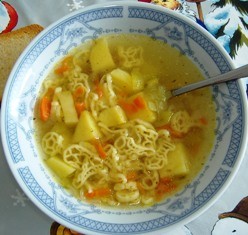 Требования к качеству:Вкус кореньев и бульона, из которого приготовлен суп без кислого привкуса.Цвет бульона куриного и мясного – янтарный, желтый; грибного – светло-коричневый, бульон прозрачный, допускается мутноватость.Консистенция кореньев и макаронных изделий мягкая, неразварившаяся.Схема приготовления супа с макаронными изделиями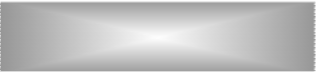 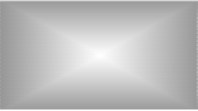 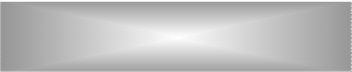 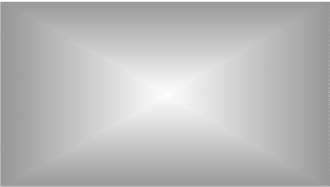 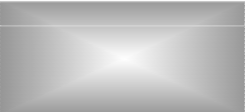 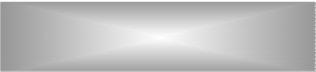 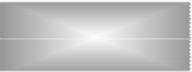 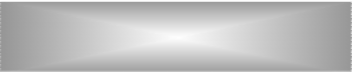 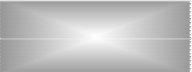 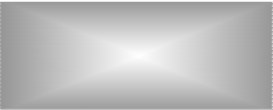 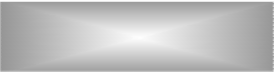 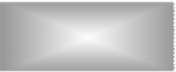 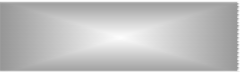 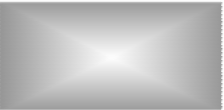 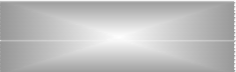 Коренья	ОвощиТоматное пюреМакароныНарезка соломкой, брусочками или ломтикамиНарезка брусочкамиПассерованиеПассерованиеСоль, специиКипящий бульонВарка 10 минутДовести до готовностиНастаиваниеСуп из бобовых (СРБ №226)ТЕХНОЛОГИЧЕСКАЯ КАРТАIII к.В кипящий бульон или воду кладут подготовленные бобовые и варят. За 15-20 мин. до окончания варки кладут пассерованные овощи. Суп с фасолью можно готовить с томатным пюре (10-20 г. на 1000 г. супа) и заправлять чесноком (3 г. нетто на 1000 г супа), растертым с солью.ИНСТРУКЦИОННО-ТЕХНОЛОГИЧЕСКАЯ КАРТАТема: Суп с бобовымиИнвентарь и посуда: кастрюля ёмкостью 1-2л., доска маркированная, разделочная О.С., М.В., тарелки глубокие столовые, наплитные котлы, нож поварской О.С., лоток, сковорода чугунная, сито, половник.Рецептура: фасоль или лущенный горох, или чечевица – 141 г., морковь – 50 г., петрушка (корень)– 13 г., лук репчатый – 48 г., лук-порей – 26 г., кулинарный жир – 20 г. или грудинка копченая свиная – 80 г., бульон – 100 г. Выход: 1000 г.Технология приготовления: В кипящий бульон или воду закладывают подготовленные бобы и варят. За 15-20 мин. до окончания варки кладут пассерованные овощи, соль, перец. Суп с фасолью можно готовить и в томатном пюре (10-20 г. на 1000 г.) и заправляют чесноком (3 г. нетто на 1000 г. супа), растереть с солью.Последовательность выполнения работы:Поставить на огонь кастрюлю с холодной водой, положить мясо и варить мясокостный бульон.Бобы перебирают, промывают, замачивают в холодной воде и варят в этой же воде до размягчения.Коренья и лук нарезают кубиками и пассеруют.В кипящий бульон кладут подготовленные бобовые и варят.В конце варки закладывают пассерованные коренья, лук, соль, специи и доводят до кипения.При отпуске в тарелку наливают суп, посыпают зеленью. Отдельно можно подать гренки. В суп с бобовыми можно положить пассерованый томат.Отпускают суп при t=750C, по 500 г.Требования к качеству:Вкус без горечи, в меру соленый, с ароматом пассерованных кореньев и овощей.Цвет желтый.Консистенция овощей мягкая, неразваристая.Схема приготовления супа горохового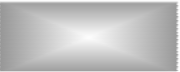 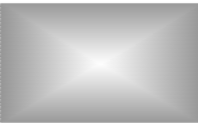 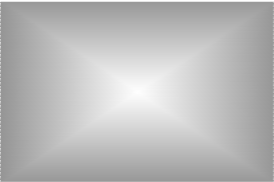 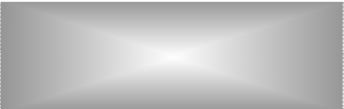 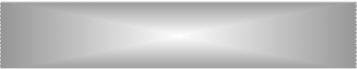 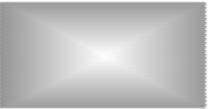 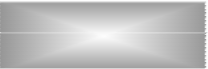 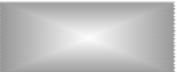 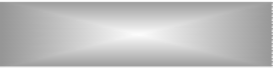 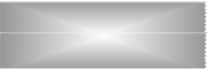 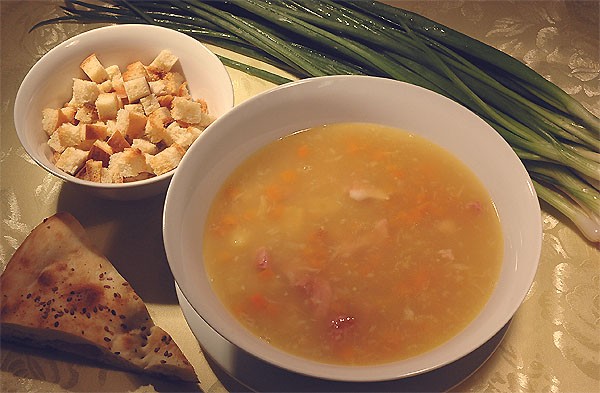 Внимание задание : Приготовить 2 порции по 500 г супа горохового или супа с макаронными изделиями на выбор , по окончании заполнить  данную таблицу.В графе заметки указать трудности с которыми вы столкнулись при приготовлении. _______ Для заметок: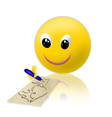 ______________________________________________________________________________________________________________________________________________________________________________________________________________________________________________________________________________________________________________________________________________________________________________________________________________________________________________________________________________________________________________________________________________________________________________________________________________________________________________________________________________________________________________________________________________________________________________________________________________________________________________________________________________________________________________________________________________________________________________________________________________________________________________________________________________________________________________________________________________________________________________________________________________________________________________________________________________________________________________________________________________________________________________________________________________________________________________________________________________________________________________________________________________________________________________________________________________________________________________________________________________________________________________________________________________________________________________________________________________________________________________________________________________________________________________________________________________________________________________________________________________________________________________________________________________________________________________________________________________________________________________________________________________________________________________________________________________________________________________________________________Цвет бульона куриного и мясного – янтарный, желтый; грибного – светло-коричневый, бульон прозрачный, допускается мутноватость.ПродуктыНорма продуктов, в г.Норма продуктов, в г.ПродуктыБруттоНеттоМакароны, вермишель, лапша, фигурные изделия8080Морковь5040Петрушка (корень)--Лук репчатый4840Лук–порей--Кулинарный жир2020Томатное пюре66Бульон или вода950950Выход:-1000ПродуктыНорма продуктов, в г.Норма продуктов, в г.ПродуктыБруттоНеттоФасоль или горох лущеныйили чечевица141162140160Морковь5040Петрушка (корень)--Лук репчатый7160Лук–порей--Кулинарный жирили грудинка копченая свиная20572050Бульон или вода800800Выход:-1000Показатели качестваОписание показателейВнешний видВкусЦвет Запах КонсистенцияПравила подачиТемпература подачиФото приготовленного блюда